Board of Directors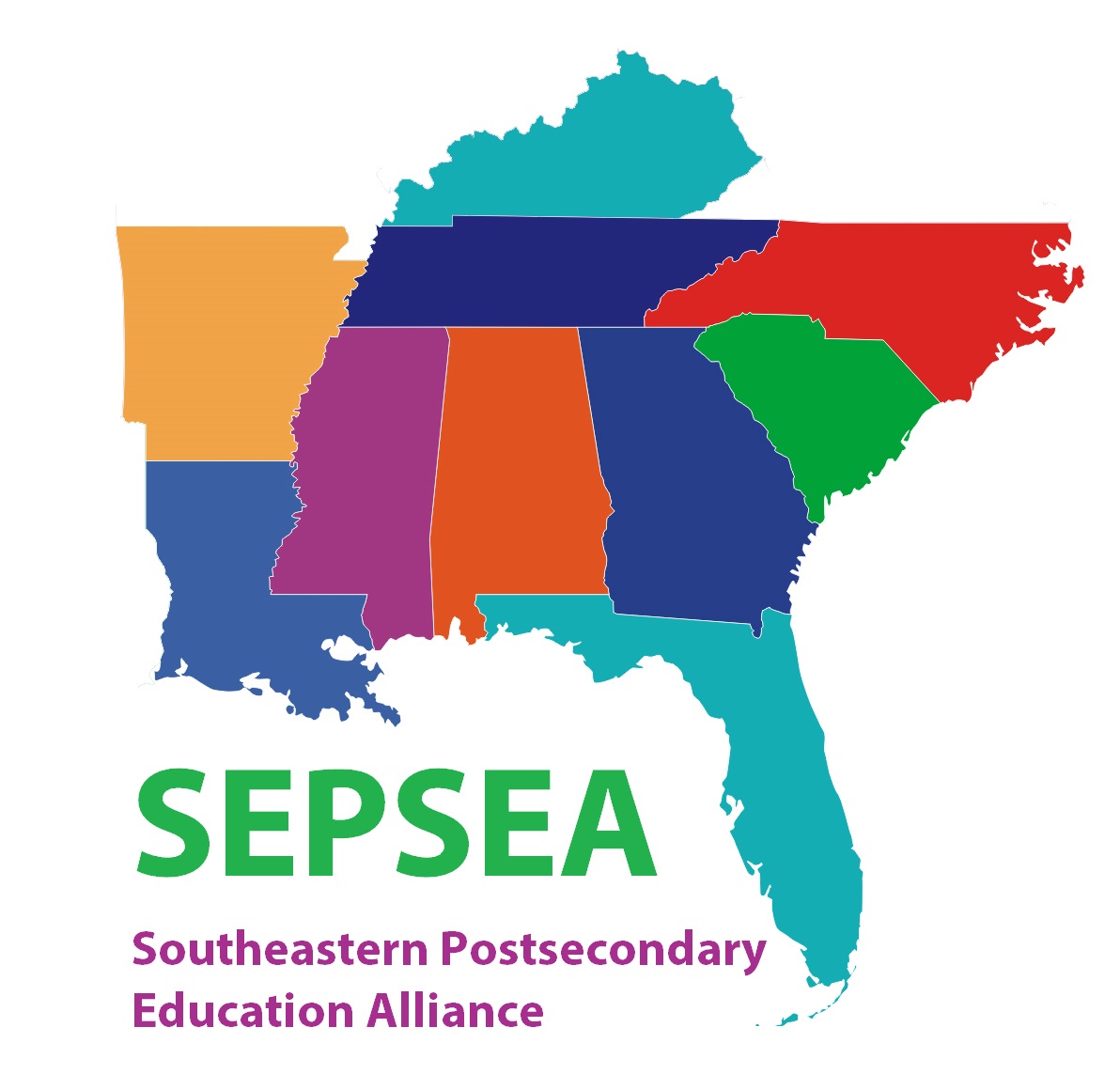 Position Title: Vice Chair of Communication & MembershipPreferred Knowledge and/or Experience:Basic knowledge of communications and information disseminationKnowledge and/or experience with public speakingKnowledge and/or experience with volunteer managementAbility to provide vision and guidance to policies affecting inclusive postsecondary education Accountable To: Board ChairGeneral Responsibilities:Serve on the Board of Directors (Board).  Attend all meetings (in-person, via phone, and/or Virtually), take/keep meeting minutes, and be prepared to contribute effectively.Serve on the Board leadership team, as lead on the membership platform and updates, which includes routine updates and communication with the Board Chair and Treasurer.Contribute to the Leadership Team and the Board annual planning and implementing of SEPSEA Southeastern field office goals.Review agenda and supporting materials prior to Board and committee meetings, including previous meeting minutes and action items.Serve on committees and offer to take on special assignments as needed.Serve as an ambassador for SEPSEA. Promote inclusive postsecondary education and the inclusive postsecondary education profession by sharing SEPSEA resources and membership opportunities with others.Keep up-to-date on developments in the inclusive postsecondary education field.Follow conflict of interest and confidentiality policies.Monitor and provide support for membership work.Monitor and provide support for communication work.  Areas of responsibility may include providing guidance/recommendations on SEPSEA communications, marketing, and social networking.Assist and work closely with the Leadership Development/Nominations committee.Assist with Conflict Resolution Issues.Development and oversight of the nominations process.Sign and uphold the Board member agreement.Specific Responsibilities:MembershipStay current with work related to SEPSEA membership growth strategy. Serve as an ex-officio member to any committee, task force, etc., created with respect to public policy.CommunicationCreate, monitor, and provide feedback re: communications (e-newsletters, mailings, social networking, etc)Serve as a spokesperson for SEPSEA when needed/asked to by SEPSEA Board.Serve as a liaison to the Leadership Development/Nominations Committee. Monitor terms of officeWork with the committee as needed to solicit a slate of nominees for projected vacanciesWork with Board Chair to ensure elections/selections are conducted in a timely basis and through a fair processCore CompetenciesAbility to listen, analyze, think clearly and creatively, work with individuals and groups, clearly communicateWillingness to prepare for and attend Board and committee meetings, make inquiry for more information, take responsibility and follow through on a given assignment, create connections in and out of the inclusive postsecondary education environment, cultivate and recruit potential future Board members and other volunteersPossess honesty, integrity, sensitivity to and tolerance of differing views, a friendly, responsive and patient approach, community-building skills, personal integrity, a dedication to inclusive postsecondary education and SEPSEAUpdated 7/29/20 LDRD